Муниципальное казенное образовательное учреждение« Лицей № 7 г. Усть - Джегуты »Открытый урок  окружающего мирав 1 б классе                                               на тему : «Что такое хвоинки?»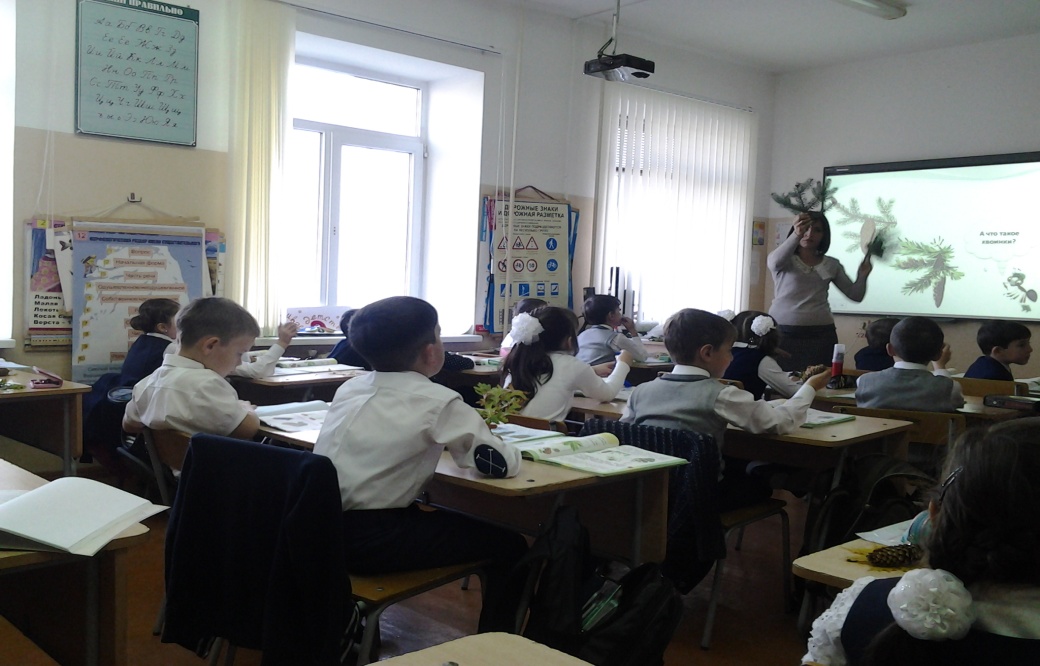 Провела кл. рук. 1б класса Батчаева М. Р.2014 – 2015 учебный годПредмет: окр. мирТема: Что такое хвоинки?Цель:- познакомить с хвойными деревьями, с отличительными признаками сосны и ели;  - учить различать лиственные и хвойные деревья, описывать дерево по плану; - воспитывать бережное отношение к природе.Планируемые результаты: учащиеся научатся описывать дерево по плану; различать лиственные и хвойные деревья; сравнивать сосну и ель.Оборудование: гербарии с листьями, веточки ели, шишки сосны и ели, цветные карандаши.Ход урокаОрганизационный момент.Психологический настрой.Актуализация знаний.а) Беседа. -Ребята, какое сейчас время года? (Осень.)-Обратите внимание на небо. Какое оно? (Ответы детей.)-Как греет солнце? (Ответы детей.)-Какое сегодня число?-Какой месяц?-Какой сейчас идет год?-А следующий?-Ребята 2015 год в нашей стране знаменательный, 9 мая  2015 года исполняется 70 лет великой победе над фашистской  Германией.-Кто знает, а когда началась война?-Закончилась?( работа с плакатами на доске)Наши ребята подготовили стихи, давайте их послушаем.Погибшим и живым (Эльмира)
Погибшим –                                              
Быть бессменно на посту,
Им жить в названьях улиц и в былинах.
Их подвигов святую красоту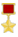 Отобразят художники в картинах.
Живым –
Героев чтить, не забывать,
Их имена хранить в бессмертных списках,
Об их отваге всем напоминать
И класть цветы к подножьям обелисков! У обелиска (Аиша)    Застыли ели в карауле,                                Синь неба мирного ясна.Идут года. В тревожном гулеОсталась далеко война.Но здесь, у граней обелиска,В молчанье голову склонив,Мы слышим грохот танков близкоИ рвущий душу бомб разрыв.Мы видим их - солдат России,Что в тот далёкий грозный часСвоею жизнью заплатилиЗа счастье светлое для нас... Пусть дети не знают войны      (Азнаур)    Войны я не видел, но знаю,Как трудно народу пришлось,И голод, и холод, и ужас –Всё им испытать довелось.Пусть мирно живут на планете,Пусть дети не знают войны,Пусть яркое солнышко светит!Мы дружной семьёй быть должны!-Ребята, итак,  какое сейчас время года? (Осень.)- Какие изменения происходят в природе осенью?-Как меняются деревья?-На прошлом уроке   мы познакомились с листочками , которые растут на деревьях . - Как называются такие деревья?(лиственными)-Сейчас я буду их показывать, а вы будете определять с какого они дерева.( показываю урок- отрывок элек. Прил. «Что это за листья?)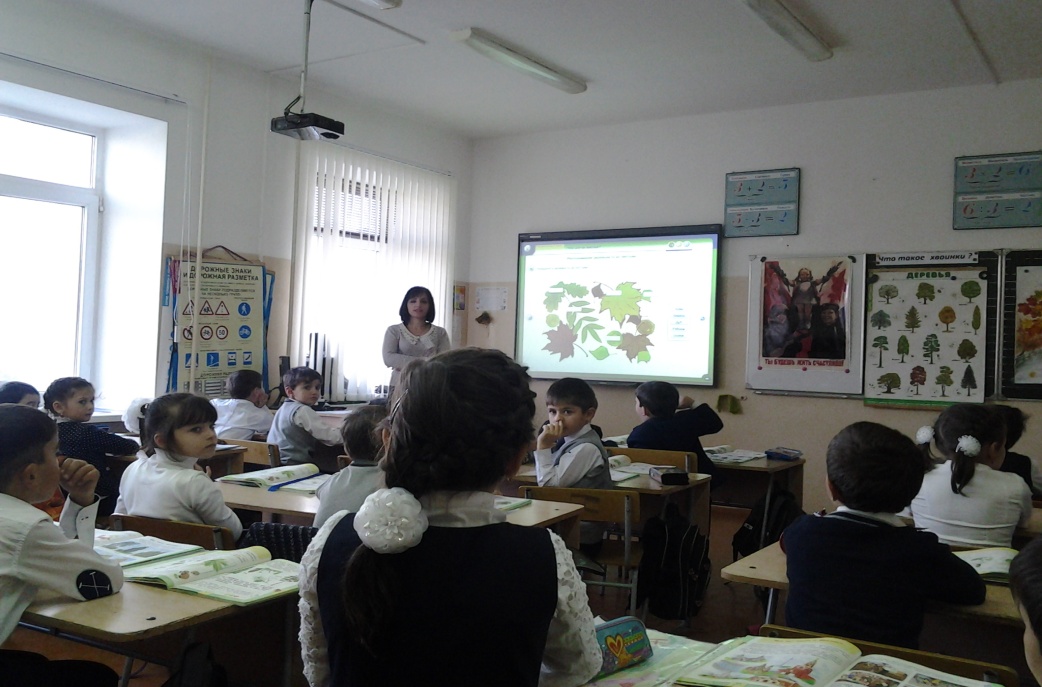 Объяснение нового материалаОтгадайте загадкиЕе всегда в лесу найдешь-
Пойдем гулять и встретим:
Стоит колючая, как еж,
Зимою в платье летнем. (Ель.)У меня длинней иголки,
Чем у елки.
Очень прямо я расту
В высоту.
Если я не на опушке,
Ветви - только на макушке. (Сосна.)-Что о них можете рассказать?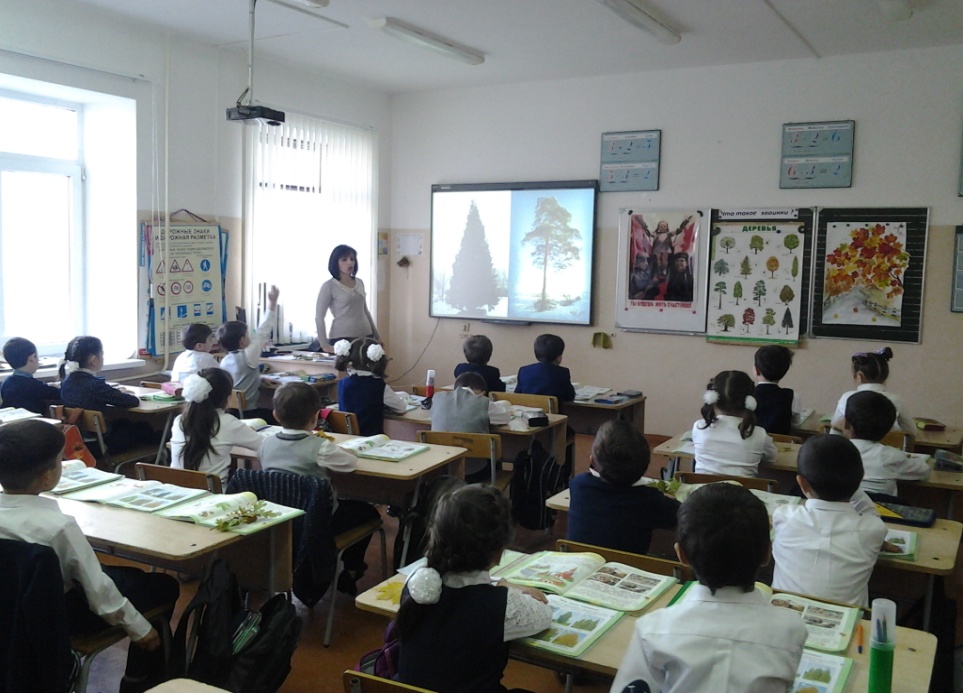 -Как вы думаете, о чем мы будем говорить сегодня на уроке?-Прочитайте тему урока на с.30 учебника. (Что такое хвоинки?)5.Физкультминутка. 6. Работа по теме урока.а) Практическая работа в парах. (Слайд 15)( раздаю шишки) -Чем отличается ель от сосны? Сейчас мы это исследуем.(Каждая пара получает веточки, шишки сосны и ели.)-Рассмотрите ветви сосны и ели. Чем они различаются? (У сосны хвоинки длиннее, а у ели короче. У ели хвоинки расположены на ветке по одной, а у сосны по две.)Слайд16,17-Что такое хвоинки? (Слайд 18,19)( показываю веточки ели и сосны)8. Продолжение работы по теме урока.(лиственница) Слайд 22-2 3в) Практическая работа(Нарисовать на листочках веточки и шишку ели и сосны)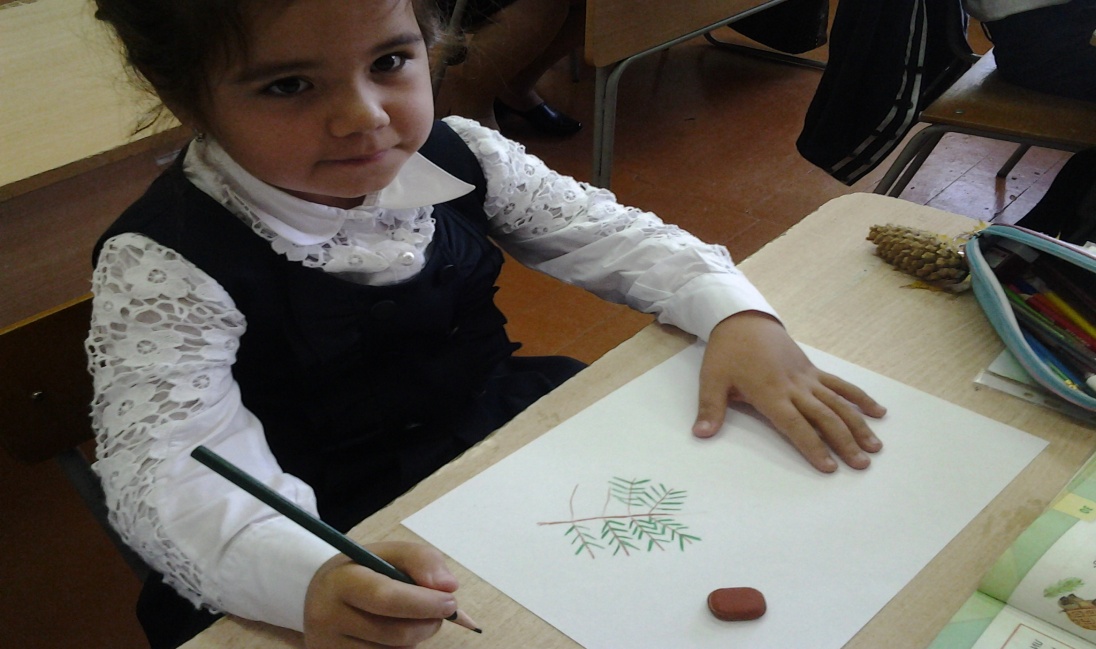 -Ребята, берегите природу! Деревья выделяют кислород, а поглощают углекислый газ. Лес-дом диких зверей и птиц. Мы вместе должны его охранять.9. Подведение итогов урока.-Какую учебную задачу мы ставили перед собой в начале урока?-Приведите примеры лиственных деревьев?- Приведите примеры хвойных деревьев?-Чем они отличаются? 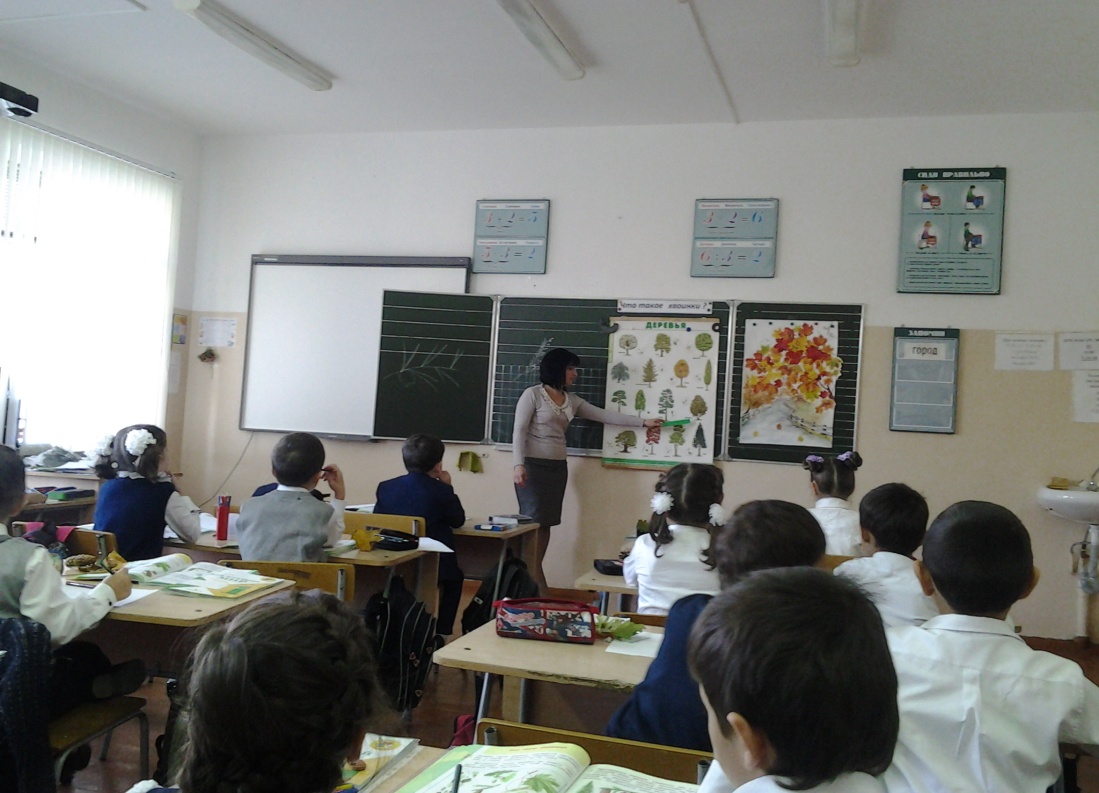 10 Рефлексия.11 Итог урока